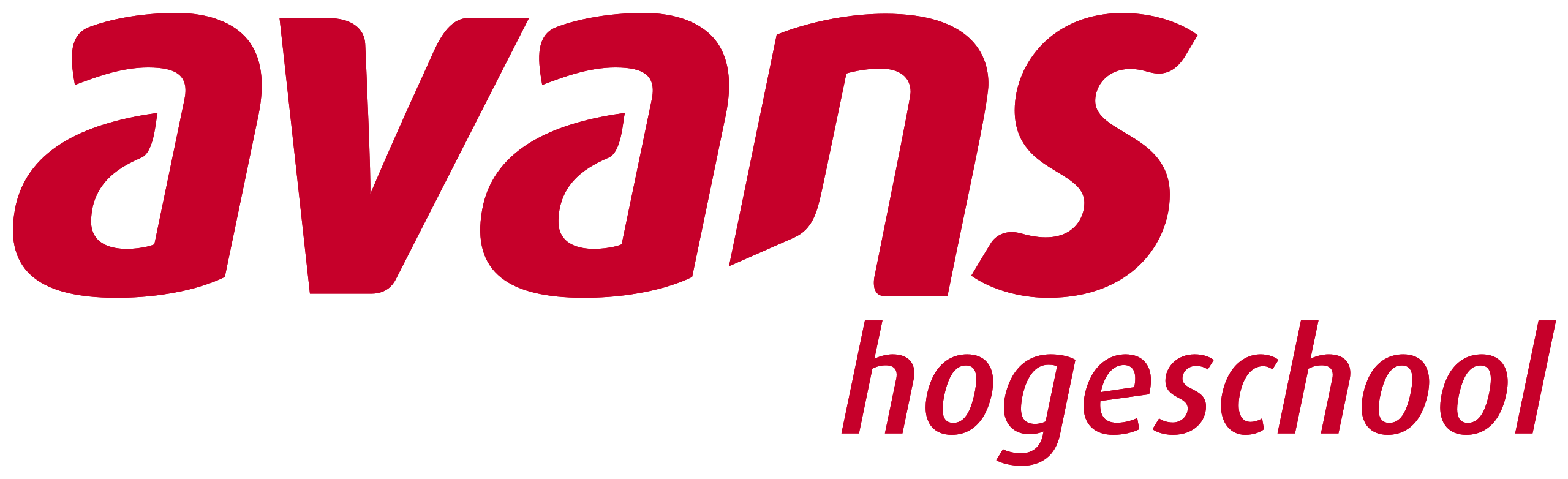 Associate degreeZorg & VeiligheidVoltijdDen BoschCDHO-aanvraagMacrodoelmatigheidstoetsDen Bosch, 12 oktober 2022Versie DEFBasisgegevensNaam instellingAvans HogeschoolAlgemene opleidingsbeschrijvingNaam opleidingZorg & VeiligheidInternationale naam opleidingZorg & VeiligheidVoertaalNederlandsIn geval van een Ad, indien van toepassing:
welke bve-instelling verzorgt mede de opleiding?N.v.t.GraadAssociate degree, niveau 5Inhoud (korte beschrijving opleiding)Verbetering van samenwerking tussen zorg en veiligheid sluit aan op de position papers van de politie en de VNG, de visie 2030 van VGN, de ambities van Reclassering Nederland, het vergezicht vanuit Zorgverzekeraars Nederland op de GGZ en het waardenetwerk Zorg en Veiligheid van de Nederlandse ggz.Bij deze multiproblematiek is een domeinoverstijgende aanpak nodig. Deze aanpak wordt middels een platform van samenwerkende organisaties reeds in gang gezet. Het gaat steeds om ernstige én verschillende problemen in één casus. De benodigde domeinoverstijgende aanpak is momenteel vaak een ingewikkelde keten- of netwerksamenwerking in een complex speelveld met diverse zorg- en veiligheidspartners. Voor de inwoner in kwestie en zijn naaste omgeving, buren en wijk, is het absoluut noodzakelijk dat deze partners hun inzet op elkaar laten aansluiten om duurzaam de problemen op te lossen.De Ad’er Zorg en Veiligheid is een zorgprofessional met veiligheidscompetenties of een veiligheidsprofessional met zorgcompetenties. Deze professional zorgt voor verbinding tussen betrokken partijen, kan analyseren en signaleren binnen de instelling en omgeving en kan beschermen & begrenzen.De opleiding richt zich op de volgende zes eindkwalificaties; signaleren, methodisch handelen, verbinden, communiceren, beschermen & begrenzen en lerend vermogen. Inrichting van de opleiding (indicatie curriculum per jaar)Het onderwijs is ingericht in 6 blokken van 10 lesweken met een studiebelasting van 15 ECTS gevolgd door een afstudeerfase van 20 lesweken voor 30 ECTS (tabel 1). Om onze studenten op te leiden tot impactvolle professionals staan beroepsproducten centraal in de opleiding. Deze beroepsproducten zijn in co-creatie met het werkveld ontworpen en zijn producten/activiteiten die ook daadwerkelijk in het werkveld voorkomen.In ieder blok werken studenten aan twee beroepsproducten. Aanvullende lessen over de inhoud van de module, vaardigheden, SDG’s, internationalisering, duurzaamheid (SDG's) en multidisciplinariteit worden just in time aangeboden, maar niet los getoetst. Alle onderdelen worden geïntegreerd via beroepsproducten getoetst. De inhoud van de beroepsproducten zijn gerelateerd aan de kerntaken: in ieder beroepsproduct werken studenten aan meerdere kerntaken.Daarnaast werken studenten aan hun persoonlijke en professionele ontwikkeling in de leerlijn Persoonlijk Leiderschap. Deze leerlijn staat in het teken van (studie)loopbaanbegeleiding enerzijds en professionele ontwikkeling anderzijds. Professionele ontwikkeling is gericht op de kennis, houding en vaardigheden die de Ad’er nodig heeft in de beroepspraktijk en die onderdeel zijn van de beroepsbekwaamheid. Daaraan wordt -uiteraard- ook gewerkt bij de beroepsproducten. De persoonlijke ontwikkeling betreft de vorming van een eigen beroepsidentiteit. Een belangrijk onderdeel van Persoonlijk Leiderschap is attitude en professionele weerbaarheid.Tabel  - Inrichting van de opleidingStudielast120 ECVorm van de opleiding (voltijd, deeltijd, duaal)VoltijdGemeente of gemeenten waar de opleiding wordt gevestigdDen BoschDoelgroep van de opleidingDe instroom van de opleiding wordt primair gevormd door studenten met een afgeronde mbo-4-opleiding in de richting sociaal, maatschappelijk en pedagogisch werk, maatschappelijke zorg, sociaal cultureel werk, sociaal maatschappelijke dienstverlening, die minder geneigd zijn direct door te stromen naar de arbeidsmarkt of een bachelor, maar die in het kader van hun loopbaan een vervolgopleiding op hbo-niveau willen volgen. Daarnaast zijn ook studenten met een afgeronde HAVO- of VWO opleiding toelaatbaar.  Wie geen toereikende vooropleiding heeft gevolgd en bij aanvang van de opleiding ouder is dan 21 jaar, kan deelnemen aan de toelatingstoets 21+. Als de deelnemer hiervoor slaagt, is alsnog aan de vooropleidingseisen voldaan. Croho (sub)onderdeel en motiveringNiet van toepassingGeplande startdatum opleiding31-8-2023ISAT code van de opleiding (indien bekend)BRIN-code van de instelling07GRIndien nadere vooropleidingseisen worden gesteld; voorstel daartoe.Niet van toepassingIndien capaciteitsbeperking wordt ingesteld; hoogte en motivering.Niet van toepassingJaar 1 Jaar 1 Jaar 1 Jaar 1 Jaar 1 Blok 1 Blok 2 Blok 3 Blok 4 Thema  Zorg en Veiligheid in de wijk Zorg en Veiligheid in een intramurale setting Zorg en Veiligheid: van intramuraal naar de wijk Zorg en Veiligheid: verbinding in de keten Beroepsproduct 1 Plan van aanpak ter versterking van leefbaarheid en veiligheid in de wijk Kerntaken 1 & 3 Observatie en rapportage Kerntaak 5 Plan van aanpak voor een nazorgtraject  Kerntaken 2, 3 & 4 Multidisciplinair samenwerken in de keten  Kerntaken 4 & 5 Beroepsproduct 2 Interventieplan n.a.v. een incident in de wijk Kerntaak 5 Gespreksvoering  Kerntaken 1 & 2 Preventieplan in de wijk Kerntaak 1 Interdisciplinair project  Persoonlijk leiderschap  Persoonlijk ontwikkelplan Professionele weerbaarheid Stage  Professionele weerbaarheid Stage  Professionele weerbaarheid Stage  Professionele weerbaarheid Engels -- -- English Reading and Listening  English Speaking 1 Jaar 2 Jaar 2 Jaar 2 Jaar 2 Blok 5 Blok 6 Blok 7/8 Thema  Crisis: complexe casuïstiek op het snijvlak van Zorg en Veiligheid Regievoering op het snijvlak van Zorg en Veiligheid Afstudeerfase Beroepsproduct 1 Proactief handelen bij een crisis, waarbij sprake is van gevaarlijk gedrag en complexe problematiek.  Kerntaken 1 t/m 5 Regievoeren op een casus Kerntaken 1, 2, 3 & 4 Afstudeerstage in het werkveld op het snijvlak van Zorg en Veiligheid Kerntaken: 1, 2, 3, 4 en/of 5 Beroepsproduct 2 Keuzemodule Keuzemodule -- Persoonlijk leiderschap  Stage  Professionele weerbaarheid Stage  Professionele weerbaarheid Geïntegreerd in het afstuderen Engels English writing  English speaking 2  -- 